Закупка из одного источника № 2028044зап.части на спец технику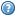 